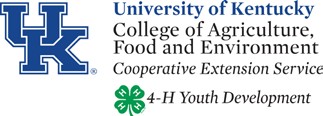 Division 6042- Kentucky 4-H Trends All photography classes with one photograph must be mounted on 10”x 16” MAT BOARD-available via order entry (no poster board or foam core board accepted). Single photographs are limited to up to a maximum size of 8”x 12”.Each picture must be mounted securely. Rubber cement or dry mounting tissue is recommended. Do not use photo mounting corners.All entries must follow the specifications and rules listed in their class in order to be named champion.Junior division includes ages 9-13; Senior division includes ages 14-18.Clover PhotographyExhibit is limited to a single photograph.Subject of photograph must include 4-leaf clover. (Photographs of 3-leaf clovers will NOT be accepted.)4-leaf clover may be real or created.Photograph may be color or black and white.Follow all mounting rules described in the Cloverville Photography division.Maximum photograph size 8” X 12”.The 4-H identification tag should be located in the bottom right hand corner.1010	Junior Clover Photograph 1011	Senior Clover PhotographRecording HistoryJudging criteria will be based on implementation of the 4-H theme. 4-H historical content, poster design, (lettering, attractiveness, how well it conveys the message.) As well as the effectiveness of the poster to promote 4-H.Exhibit must be completed on a standard full size foam core board.Posters may not include items or embellishments that make the poster 3-dimenstional.Any use of the 4-H Clover must adhere to the standards and guidelines of the registered 4-HAny color foam core board is acceptable.1040 Junior Historical Poster 1041 Senior Historical PosterUpcycling ProjectUpcycling is taking something that you are throwing away and making it into something that maintains or improves the quality of the materials. Example: There are coin purses made from sweaters, earrings cut out of vinyl records and an old travel case made into a clock. The designs will be judged on quality, use, and creativity.  Entries are limited to one entry per class per county.1050 Junior Upcycling Project 1051 Senior Upcycling Project4-H	Cake Decorating1.	Entry consists of a decorated (Styrofoam) cake.2.	Styrofoam MUST be the base for the decorating. Real cakes will NOT be accepted.3.	Judging is based on decoration only not taste.4.	Exhibit is not limited to a color or design.5.	Refrigeration will NOT be provided.6.	Exhibit must be limited in size to no taller than 24” and no more than ½ sheet board.7.	Cakes may be returned, based on the condition at the end of the fair.8.	4-H identification cards must be attached to bottom right hand corner of sheet board.1060 Junior 4-H Cake Decorating (Cake must include the 4-H Clover either in design or decoration) 1061 Senior 4-H Cake Decorating (Cake must include the 4-H Clover either in design or decoration) 1062    Junior General Cake Decorating1063	Senior General Cake DecoratingCup Cakes1.	Entry consists of a decorated (Styrofoam) cake.2.	Styrofoam MUST be the base for the decorating. Real cakes will NOT be accepted.3.	Judging is based on decoration only not taste.4.	Exhibit is not limited to a color or design.5.	Refrigeration will NOT be provided.6.	Exhibit must be limited to two cupcakes.7.	Cakes may be returned based on condition at the end of the fair.8.	4-H identification cards must be attached to bottom right hand corner of sheet board.1070	Junior 4-H Cup Cake Decorating 1071	Senior 4-H Cup Cake Decorating1072	Junior General 4-H Cup Cake Decorating 1073	Senior General Cup Cake Decoratin